Приложение  4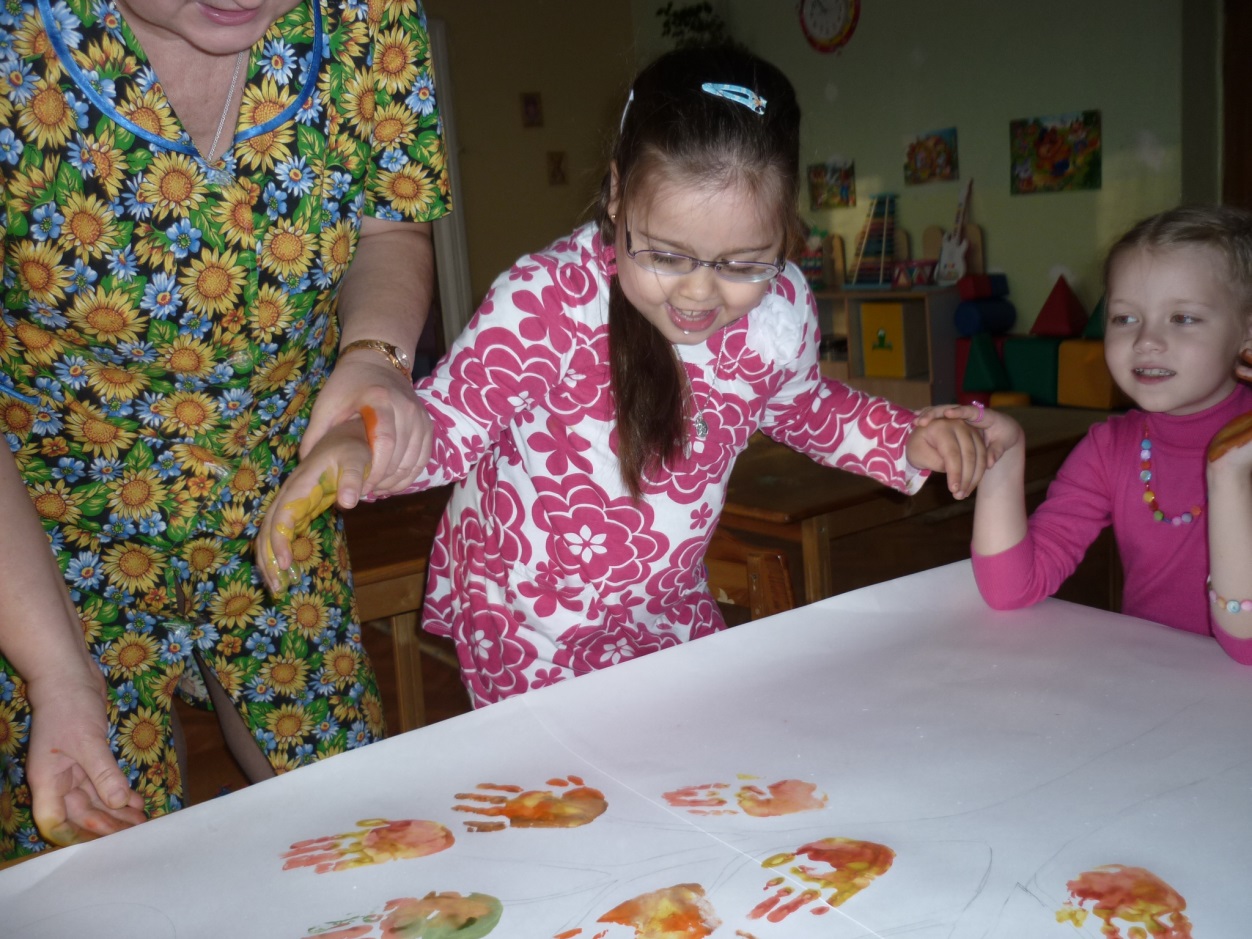 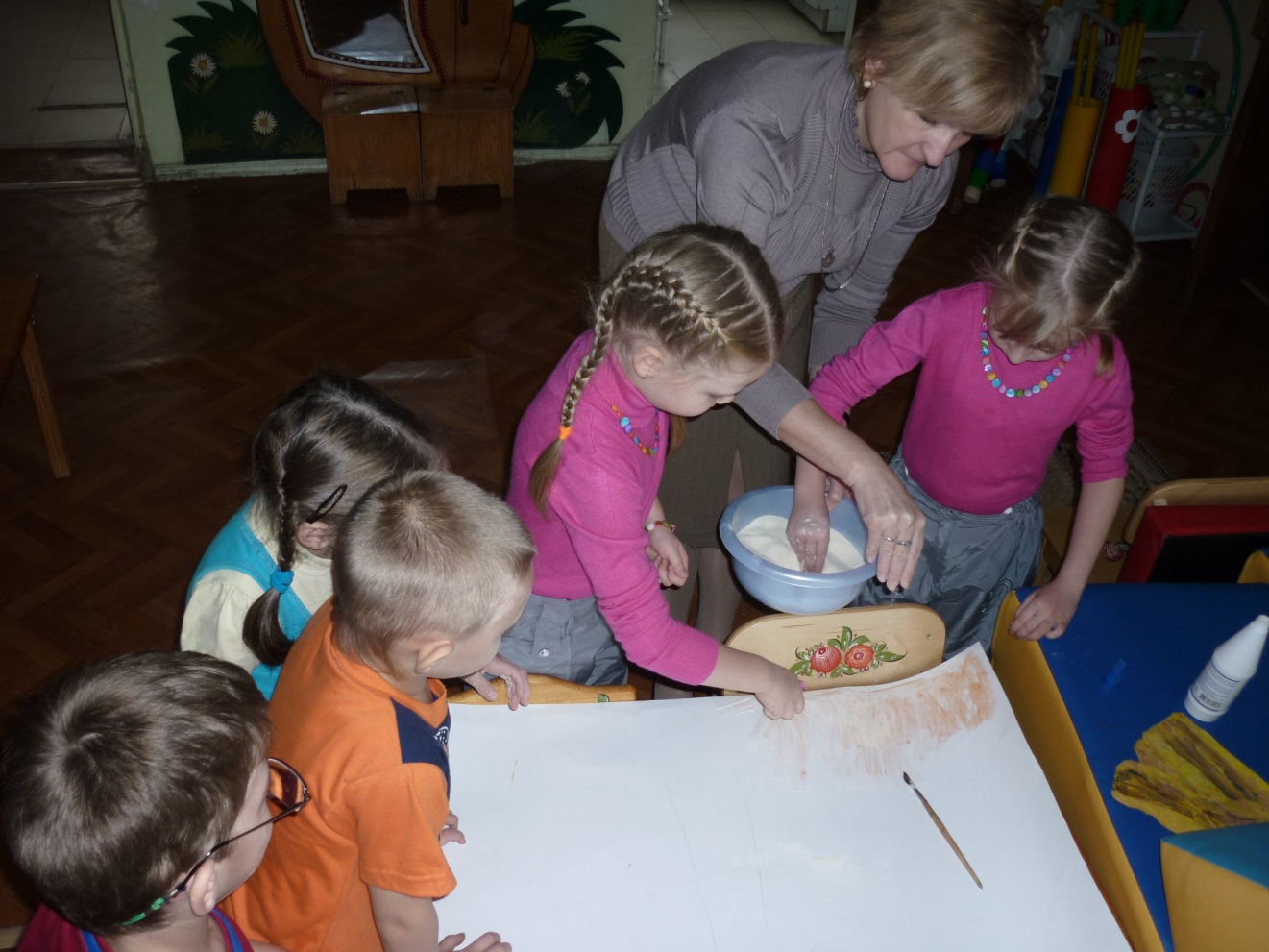 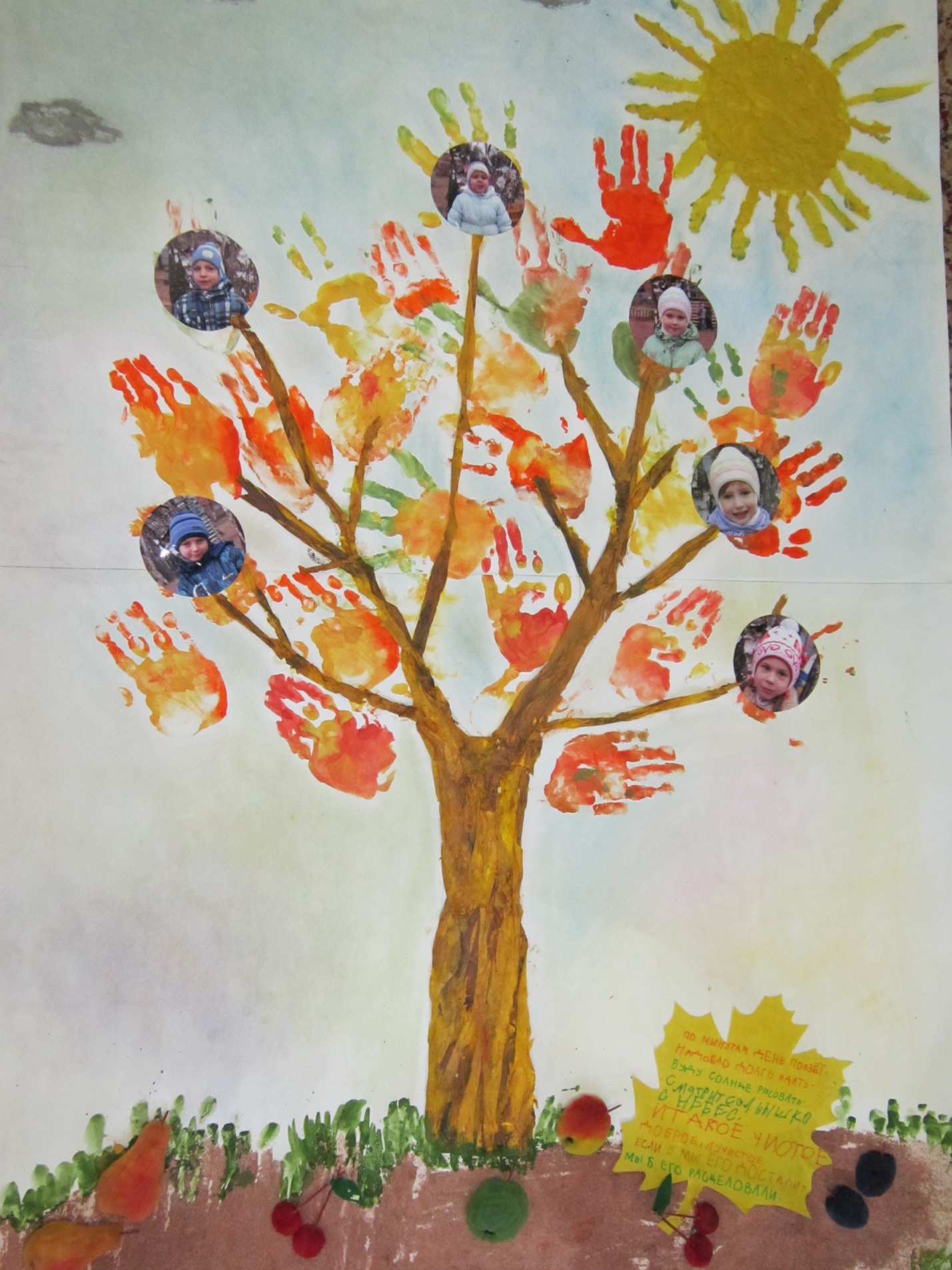 